Об итогах районного конкурсатворческих работ «BIOT ART» - 2022.         В целях создания условий для творческого выражения обучающихся образовательных организаций, стимулирования мотивации к творческой деятельности  и формирования интереса к сфере охраны труда и промышленной безопасности в период с 26 августа 2022 года по 05 октября 2022 года был проведён районный конкурс творческих работ «BIOT ART» - 2022.       На конкурс были представлены работы из образовательных учреждений района: школ №№ 3, 5, 10, МБУ ДО ЦРТДЮ. Конкурсные работы рассматривались в двух возрастных категориях: (6-14 лет; 15-18 лет) по следующим номинациям: комикс, рисунок/плакат.       На основании решения оргкомитета конкурса и в соответствии с Положением о проведении районного конкурса творческих работ «BIOT ART» - 2022ПРИКАЗЫВАЮ:За высокое качество и профессиональное выполнение работ признать победителями и призёрами и наградить Почётными грамотами отдела образования администрации Грязинского муниципального района Липецкой области следующих участников:- в номинации «Комикс»:возрастная категория от 6 до 14 лет:1, 2 место - не присуждать.3 место – автор Ромашин Никита, соавтор Митряхин Богдан, обучающиеся МБОУ СОШ №10, педагог Белолипецкая Валентина Павловна.- в номинации «Рисунок/плакат»:возрастная категория от 6 до 14 лет:1 место – Фёдорова Александра, обучающаяся МБУ ДО ЦРТДЮ, педагог Мишанина Наталия Станиславовна;1 место – Федерякина Софья, обучающаяся МБУ ДО ЦРТДЮ, педагог Ванина Елена Александровна;2 место – Мягких Иван, обучающийся МБОУ СОШ №5, педагог Бородина Елена Николаевна;3 место – Корниенко Максим, обучающийся МБУ ДО ЦРТДЮ, педагог Зотова Елена Викторовна.возрастная категория от 15 до 18 лет:1, 3 место – не присуждать;2 место – Зотова Екатерина, обучающаяся МБОУ СОШ №9, педагог Чекулдаева Ирина Валентиновна.2. Работы победителей и призёров во всех номинациях и возрастных категориях направить на региональный этап конкурса в установленные Положением сроки.Начальник отдела образования                                                                          А. Ю. Васильева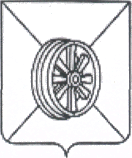 АДМИНИСТРАЦИЯ  ГРЯЗИНСКОГО  МУНИЦИПАЛЬНОГО  РАЙОНАОТДЕЛ      ОБРАЗОВАНИЯП Р И К А З 13. 10. 2022 г.                     № 598г. Грязи